CONSEJO SUPERIOR DE SALUD PÚBLICA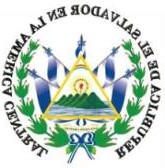 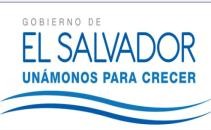 ÍNDICE DE INFORMACIÓN RESERVADAFecha de
ClasificaciónJustificación Legal
para ReservarUnidad
ResponsableReserva Total
(T) o Parcial (P)NºRubro TemáticoPlazo de ReservaFecha de
ClasificaciónJustificación Legal
para ReservarUnidad
ResponsableReserva Total
(T) o Parcial (P)Fecha de
ClasificaciónJustificación Legal
para ReservarUnidad
ResponsableReserva Total
(T) o Parcial (P)1Procesos Administrativos
Sancionatorios en trámite7 años o en tanto no se obtenga una sentencia definitiva.15/07/2013Art. 19 LAIP literal  g)Unidad Jurídica y Oficina Tramitadora de DenunciasT2Información sobre planes, proyectos y propuestas administrativas , presupuestarias y de reformaDurante su fase de elaboración y aprobación15/07/2013Art. 19 LAIP literal e)Presidencia y
SecretaríaT3Las propuestas que se reciban durante los procesos de adquisición y contratación en todas sus modalidadesDurante su fase de licitación15/07/2013Art. 19 LAIP literal h)UACIT4Auditorías InternasEn su fase de Ejecución15/07/2013Art. 19 LAIP literal e)Auditoría InternaT5Investigaciones de casos, sus métodos de investigación así como las entidades participantes en la mismaEn  fase Elaboración y
Ejecución15/07/2013Art. 19 LAIP literal  h)Unidad Jurídica y Oficina Tramitadora de Denuncias T6Programación de InspeccionesEn fase de Elaboración  y
Ejecución15/07/2013Art. 19 LAIP literal  h)Juntas de Vigilancia de las diferentes Profesiones de la SaludT               Aura Morales    Oficial de Información 